П А М Я Т К АМЕРЫ БЕЗОПАСНОСТИ НА ЛЬДУ ВОДОЕМОВ Ежегодно на водоемах России тонет более 10 тысяч человек. И не только в летнюю жару, но и зимой или ранней весной и осенью, проваливаясь под лед. Зима. Холодно. Столбики уличных термометров опустились ниже нуля. Водоемы покрылись льдом. Можно пойти на зимнюю рыбалку на речку, озеро или пруд. Можно сократить путь, перейдя водоем по льду. Можно покататься по льду на коньках или съехать на лед по горке с обрывистого берега.С Т О П !Помните!Выход на лед - это опасность для жизни.Какие опасности подстерегают нас на льду?Тонкий лед. Чтобы без риска находиться на льду, его толщина должна составлять не менее 10-12 сантиметров. Промоины, проталины, полыньи, лунки.Промоины образуются на реках с быстрым течением и в местах, где бьют родниковые воды или впадают ручьи. На больших площадях подламывают лед теплые воды, сбрасываемые в водоемы промышленными предприятиями. Слаб лед в местах, где в него вмерзли ветки, камыш, доски или другие предметы. Под слоем снега могут быть незамерзшие проруби и лунки. Опасайтесь таких мест!Шалости на льду. Часто у обрывистых берегов и озер ребята устраивают горки. Скатываясь на санях или лыжах, при быстрой езде трудно затормозить или свернуть, даже заметив впереди опасность - прорубь или пролом. Многие дети носятся на коньках или санках по льду, который трещит и прогибается. Они считают это проявлением героизма, не сознавая страшной опасности подобной забавы. Во избежание несчастных случаев необходимо выполнять основные правила поведения на льду.Прежде чем ступить на лед, внимательно посмотрите перед собой. Опасные места на льду, как правило, темнее остальных. Непрочен мутный лед, ноздреватый, мало прозрачный и беловатый. Одним из самых опасных мест считается спуск на лед - в полосе его "примыкания" к суше часто бывают трещины. Особая осторожность нужна после снегопадов, когда под слоем снега не видны трещины, полыньи, проруби. Безопаснее всего переходить по прозрачному льду, имеющему зеленоватый или синеватый оттенок, придерживаться проторенных дорожек и троп. Переправляться лучше группой, соблюдая дистанцию друг от друга 5-6 метров. Прочность льда проверяют пешней или толстой палкой, ударяя ею (2-3 раза в одно и то же место) как можно дальше впереди себя. Не следует испытывать прочность льда ударами ногой, так можно и провалиться! Лыжникам перед выходом на лед рекомендуется снять петли палок с кистей рук и лямку рюкзака с одного плеча, а также расстегнуть крепление лыж. Эти приготовления обеспечат свободу движений в случае неожиданного провала под лед. 16. Во время рыбной ловли нельзя пробивать много лунок на ограниченной площади и собираться большими группами. Попав случайно на тонкий лед, отходите назад скользящими осторожными шагами, не отрывая ног ото льда. В случае крайней необходимости перехода опасного места на льду завяжите вокруг пояса шнур, оставив за собой свободно волочащийся конец, если сзади движется товарищ. Переходите это место с большим шестом в руках, держа его поперек тела. Не пользуйтесь коньками на первом льду. На них очень легко въехать на тонкий, неокрепший лед или в полынью. Будьте особенно осторожны при переходе реки по льду ниже плотин. Там условия перехода меняются быстро, и иногда уже через 2-3 часа нельзя вернуться обратно по своему следу. В оттепель после первых морозов лед становится тонким. Особенно опасен тонкий лед, припорошенный снегом. Что же делать, если вы попали в воду?Главное не паниковать!Постарайтесь сразу широко раскинуть руки, чтобы удержаться на поверхности. Сохраняйте самообладание, чтобы удержаться на поверхности воды. Не кричите, если рядом никого нет - вы только зря потратите силы. Попытайтесь, не обламывая кромку льда и не делая резких движений, выбраться на твердый лед. Взобравшись на лед, двигайтесь лежа, в сторону от опасного места. Надо взять за правило: выходя на лед водоема брать с собой перочинный нож, пару отверток или больших гвоздей (при помощи их легче подтягиваться на лед). Если на ваших глазах человек провалился под лед - немедленно крикните ему, что идете на помощь. Приближаться к полынье нужно только ползком, иначе также можно оказаться в воде. Лучше подложить под себя какой-либо деревянный предмет (доску, лыжи, палки) для увеличения площади опоры. Бросать тонущему веревки, связанные ремни, шарфы, а также санки, лыжи или длинномерные предметы нужно за 3-4 метра от полыньи. Если неподалеку оказалось несколько человек, надо лечь на лед цепочкой и, держа друг друга за ноги, подвигаться к пролому во льду. В ледяной воде люди не могут находиться долго, поэтому жизнь и здоровье пострадавшего зависит от смекалки и быстроты действий. Наилучший способ согреть человека - снять с него мокрую одежду, раздеться самому и лечь рядом в спальный мешок. Дать горячее питье. При провале под лед не теряйтесь, не пытайтесь ползти вперед и подламывать его локтями и грудью. Постарайтесь лечь на спину и выползти на свой след. Цепляйтесь за лед ножом, ключом, отверткой, другими острыми предметами. Старайся наваливаться и опираться на край полыньи не ладонями, а всей рукой и затем – верхней половиной туловища, захватывая наибольшую площадь льда. Постарайтесь забросить ногу на лед, а потом – ползти, переворачиваясь. Первые несколько метров ползите по собственным следам. После выхода на безопасное место не отжимая одежды (не раздеваясь) бегите как можно быстрее к ближайшему жилью или костру. При отсутствии спальника, мокрую одежду необходимо отжать и снова надеть. При наличии полиэтиленовой пленки, ею можно укутать человека, получается так называемый парниковый эффект. И старайтесь быстрее добраться до теплого помещения. О несчастном случае на льду нужно немедленно сообщить на ближайший инспекторский участок ГИМС или спасательную станцию. ПОМНИТЕ!Отправляться на водоем в одиночку опасно!Непременно нужно быть в компании или хотя бы вдвоем и обязательно берите с собой моток прочного (капронового) шнура длиной 10-15 м, на одном конце которого должен быть закреплен груз весом 400-500 граммов, а на другом - петля. Не зная особенностей водоема или условий становления льда, не пытайтесь выезжать на лед на автомашине. В устьях речек и ручьев лед часто бывает ненадежным в течение всей зимы. Находясь на льду, учитывайте, что он нарастает под снегом медленнее, чем на открытом бесснежном пространстве. ТЕЛЕФОНЫ ЭКСТРЕННОГО РЕАГИРОВАНИЯ:П о л и ц и я - 02 Скорая пoмощь -03 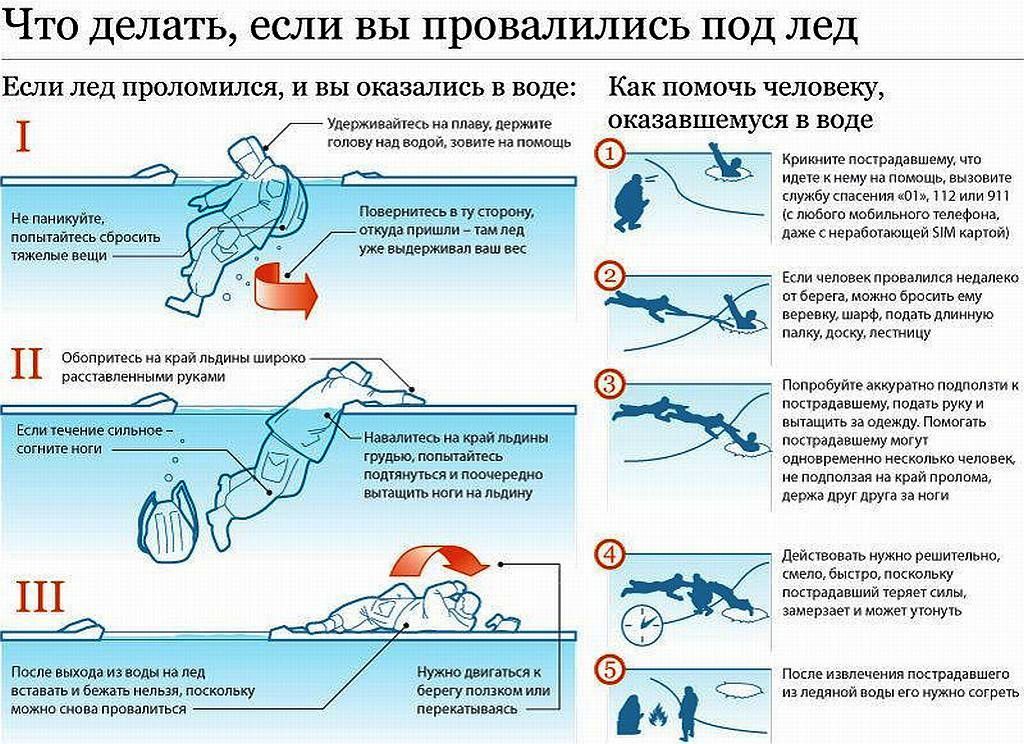 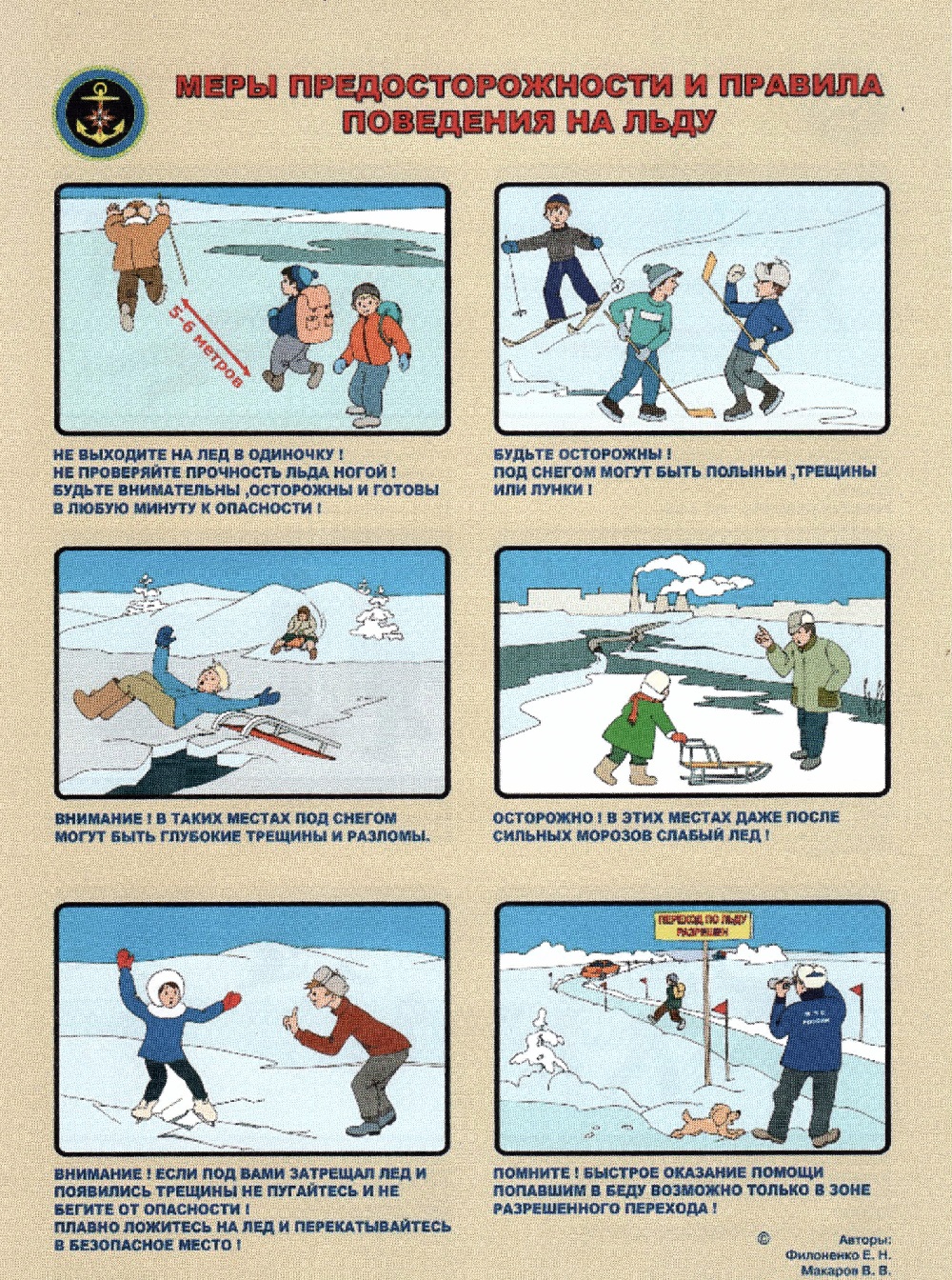 